Παρατείνονται οι εγγραφές στους Παιδικούς και Βρεφονηπιακούς Σταθμούς του Δήμου Λαμιέων για το σχολικό έτος 2017-2018Το Τμήμα Παιδικής Μέριμνας και Βρεφονηπιακών Σταθμών της Διεύθυνσης Κοινωνικής Προστασίας και Αλληλεγγύης του Δήμου Λαμιέων ανακοινώνει ότι παρατείνεται μέχρι την Παρασκευή 30 Ιουνίου 2017, η υποβολή αιτήσεων για εγγραφή στους Παιδικούς και Βρεφονηπιακούς Σταθμούς του Δήμου για το σχολικό έτος 2017-2018.Οι ενδιαφερόμενοι πολίτες, μόνιμοι κάτοικοι του Δήμου Λαμιέων, μπορούν να υποβάλλουν την αίτηση και τα σχετικά δικαιολογητικά εγγραφής των νηπίων στα γραφεία των Παιδικών Σταθμών του Δήμου μας:Α΄ Παιδικός Σταθμός, Υψηλάντη και Μακροπούλου, τηλ: 22310 - 22348,Β΄ Παιδικός Σταθμός,  Αθηνών 32, τηλ: 22310 - 26512,Γ΄ Παιδικός Σταθμός,  Πιστόλη και Αδάνων 8 - Νέα Μαγνησία, τηλ: 22310 - 28652,Δ΄ Παιδικός Σταθμός,  Αρκαδίου 6, τηλ: 22310 - 32969,ΣΤ΄ Παιδικός Σταθμός, Νήσου Ρω – Καλύβια, τηλ: 22310 - 29357,Ζ΄  Παιδικός Σταθμός, Αγίας Παρασκευής και Κ. Γαλανού – Γαλανέϊκα, τηλ: 22310 - 52337,Η΄ Παιδικός Σταθμός, Σταυρός, τηλ: 22310 - 61705.Η εξυπηρέτηση των δημοτών για λήψη εντύπων και για την κατάθεση δικαιολογητικών εγγραφών γίνεται καθημερινά από 08.00 π.μ-13.00 μ.μ.                                                                                                                              Από το Γραφείο Τύπου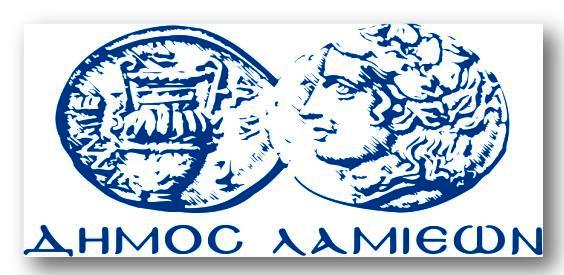 ΠΡΟΣ: ΜΜΕΔΗΜΟΣ ΛΑΜΙΕΩΝΓραφείου Τύπου& ΕπικοινωνίαςΛαμία, 26/6/2017